Igraj se Male sive celice!Tema: Šport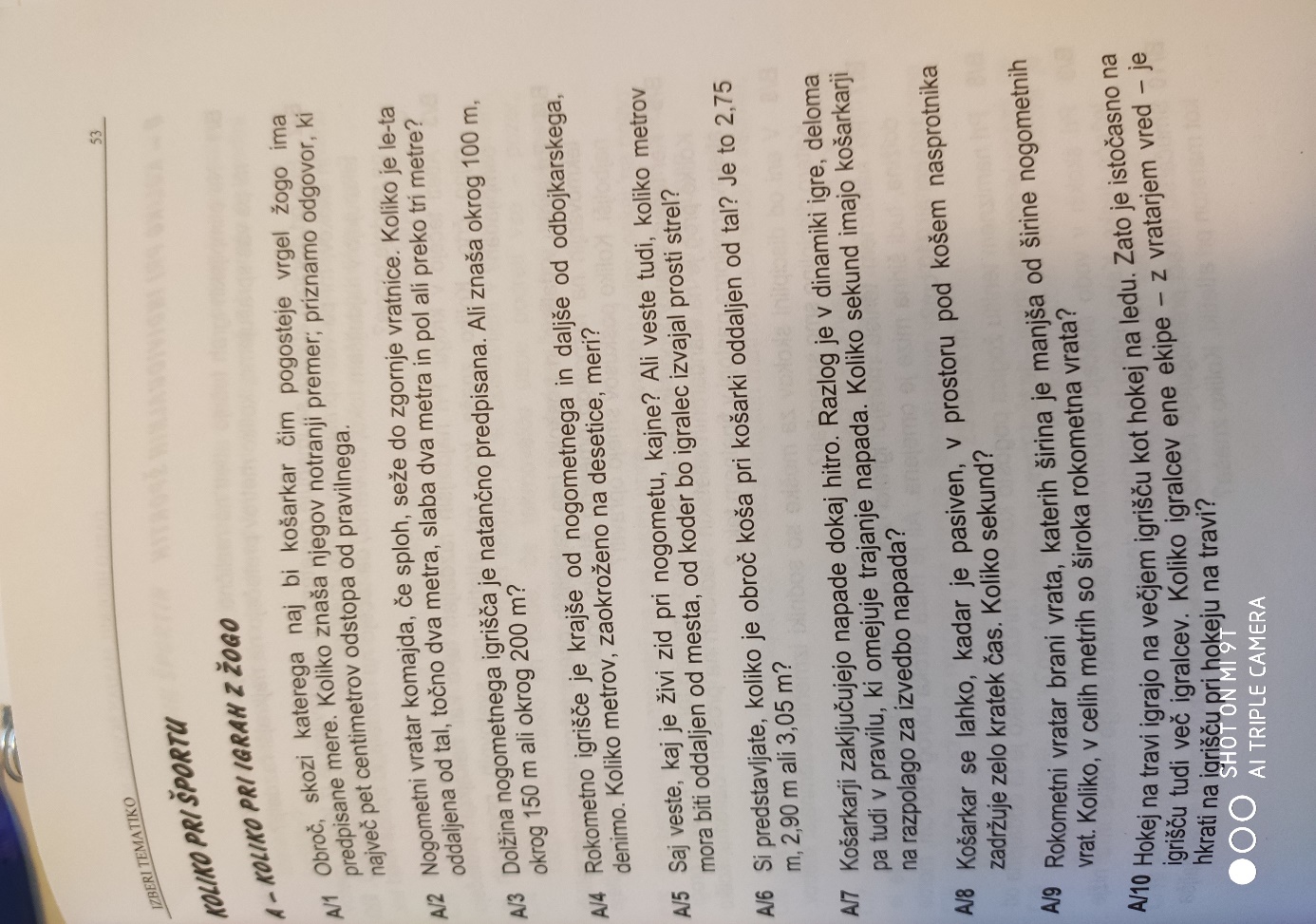 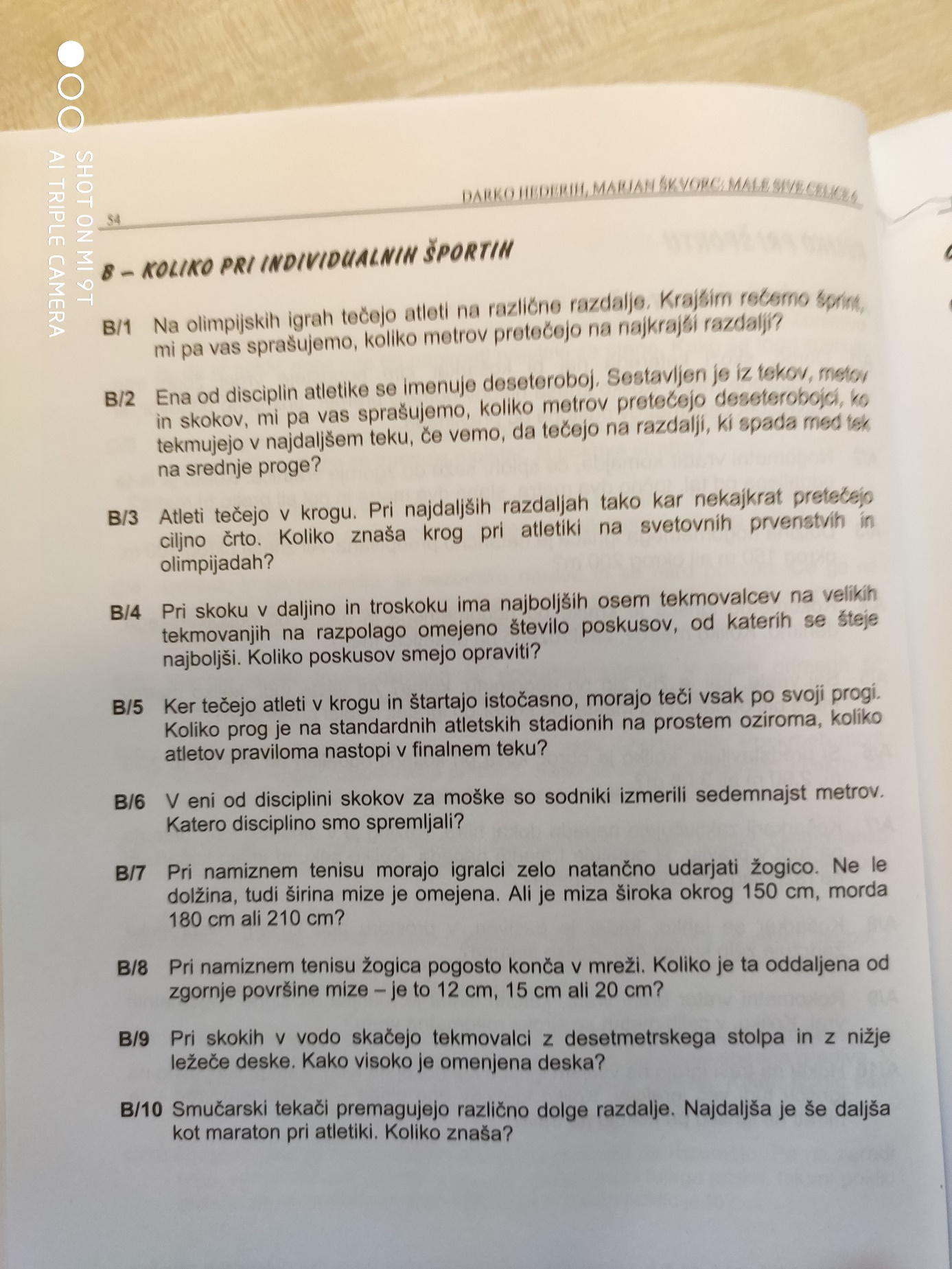 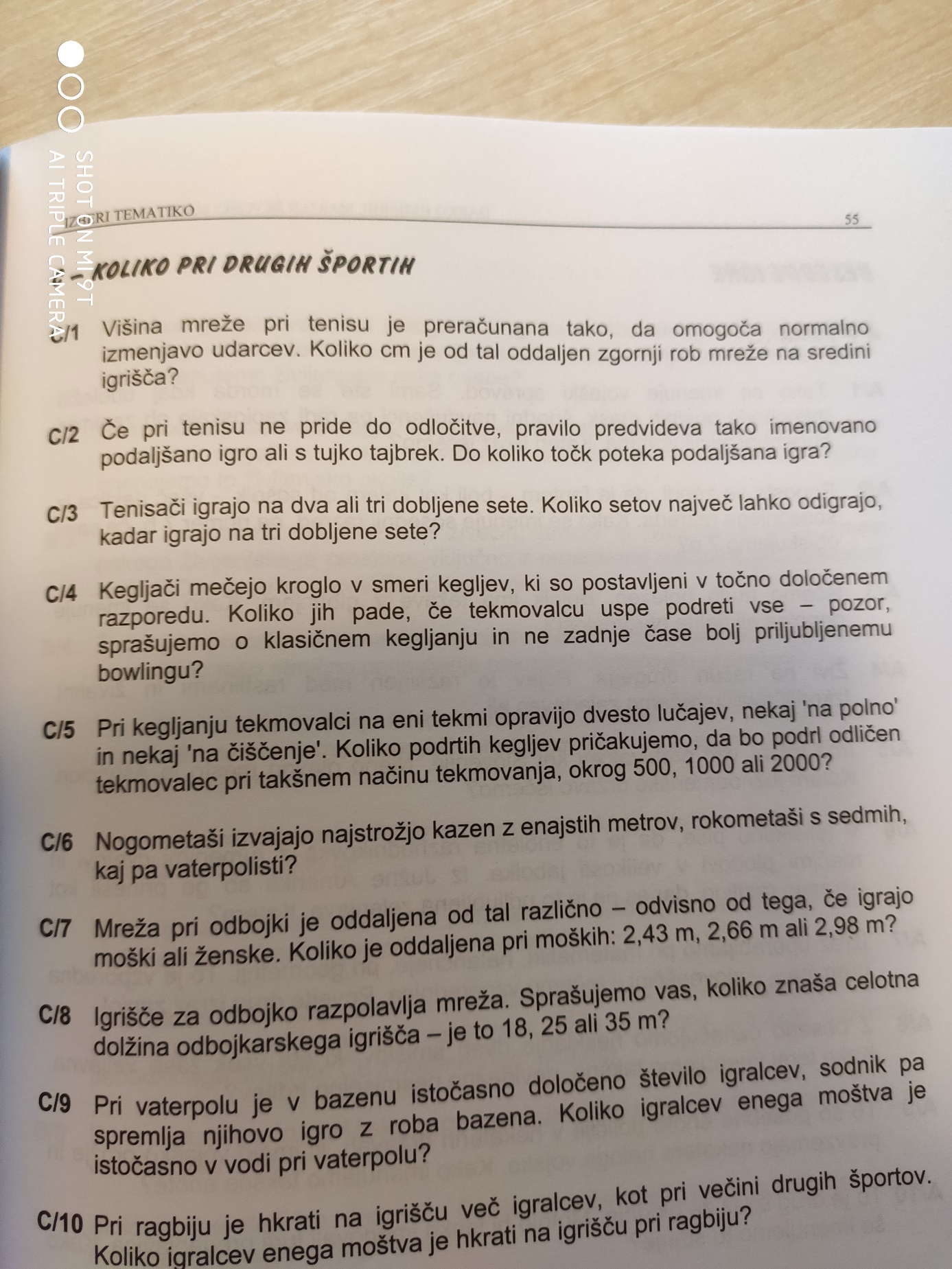 Rešitve: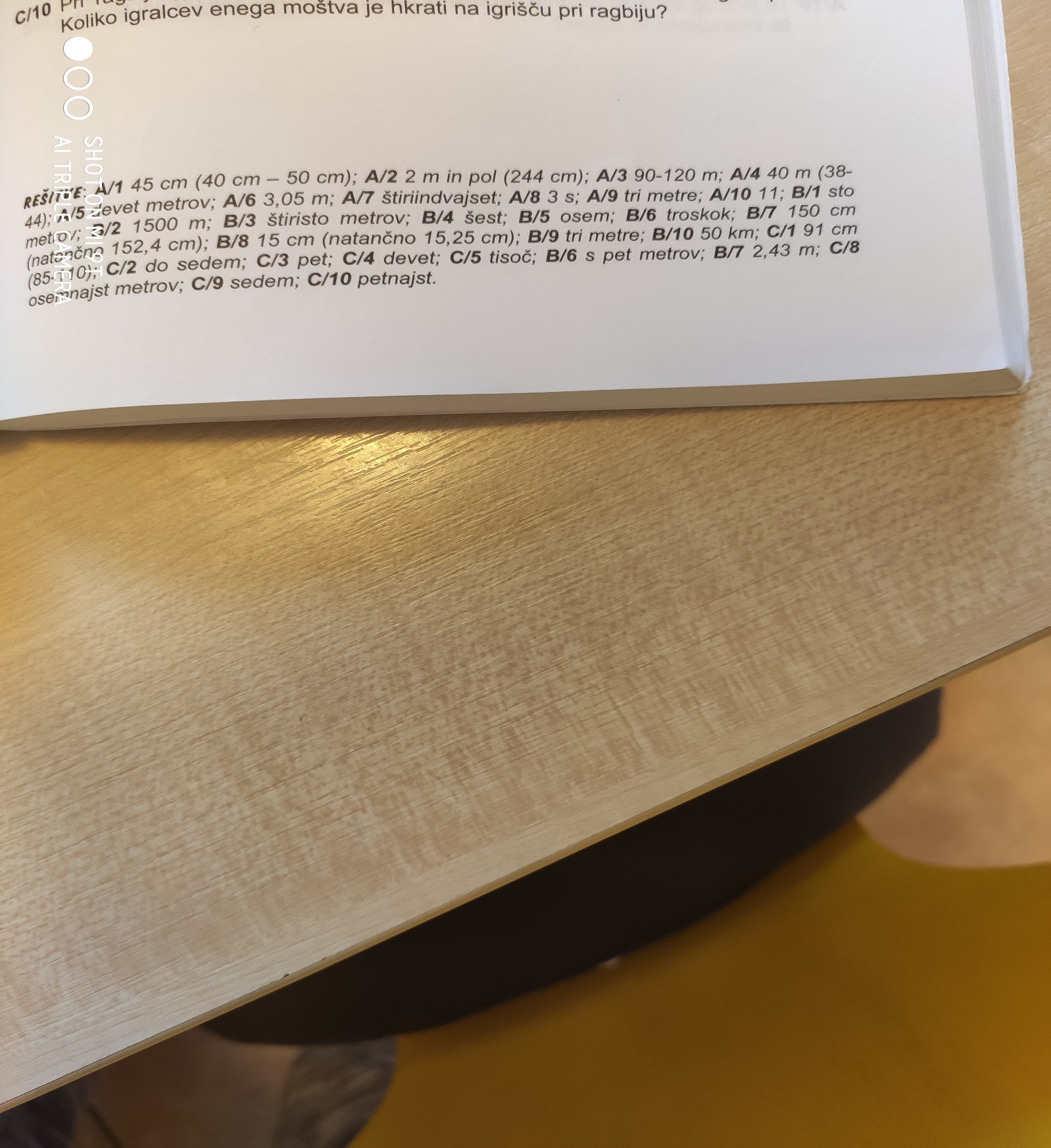 